Победители III (заключительного) тура Открытой международной студенческой Интернет-олимпиады по математике(20-21 мая 2014 года)№СтранаФИОВУЗПрофильНаграда1.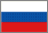 Гейн Павел Александрович Уральский федеральный университет имени первого Президента России Б.Н. Ельцина специализированный (с углубленным изучением дисциплины) Золотая медаль2.Хайруллин Равиль Габдуллович Южно-Уральский государственный университет (национальный исследовательский университет) специализированный (с углубленным изучением дисциплины) Золотая медаль3.Баканчев Никита Иванович Московский государственный технический университет радиотехники, электроники и автоматики специализированный (с углубленным изучением дисциплины) Золотая медаль4.Хворых Павел Юрьевич Омский государственный технический университет специализированный (с углубленным изучением дисциплины) Золотая медаль5.Ле Туан Ву Российский государственный университет нефти и газа имени И.М. Губкина техника и технологии Золотая медаль6.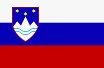 Marko Palangetic University of Primorska специализированный (с углубленным изучением дисциплины) Серебряная медаль7.Чан Куок Тыонг Обнинский институт атомной энергетики - филиал Национального исследовательского ядерного университета "МИФИ" техника и технологии Серебряная медаль8.Ratko Darda University of Primorska специализированный (с углубленным изучением дисциплины) Серебряная медаль9.Дьяконов Айтал Викторович Северо-Восточный федеральный университет имени М.К. Аммосова специализированный (с углубленным изучением дисциплины) Серебряная медаль10.Roman Solodukhin University of Primorska специализированный (с углубленным изучением дисциплины) Серебряная медаль11.Мелёхин Игорь Александрович Южно-Уральский государственный университет (национальный исследовательский университет) техника и технологии Серебряная медаль12.Толстобров Илья Алексеевич Новосибирский государственный технический университет специализированный (с углубленным изучением дисциплины) Серебряная медаль13.Эрнст Игорь ВладиславовичАлтайский государственный университетспециализированный (с углубленным изучением дисциплины) Серебряная медаль14.Мирошников Артем ЕвгеньевичВолгоградский государственный университет специализированный (с углубленным изучением дисциплины) Серебряная медаль15.Ле Ван Лам Российский государственный университет нефти и газа имени И.М. Губкина техника и технологии Серебряная медаль16.Чудин Вячеслав Михайлович Комсомольский-на-Амуре государственный технический университет техника и технологии Серебряная медаль17.Кунц Алексей Витальевич Новосибирский государственный технический университет специализированный (с углубленным изучением дисциплины) Серебряная медаль18.Ноговицын Дьулустаан Александрович Северо-Восточный федеральный университет имени М.К. Аммосова специализированный (с углубленным изучением дисциплины) Бронзовая медаль19.Катышев Арсений ОлеговичОбнинский институт атомной энергетики - филиал Национального исследовательского ядерного университета "МИФИ" техника и технологии Бронзовая медаль20.Абдуллин Александр Константинович Челябинский государственный университет техника и технологии Бронзовая медаль21.Бакланов Александр ВикторовичТюменский государственный университет техника и технологии Бронзовая медаль22.Кувакин Александр Евгеньевич Национальный исследовательский Томский политехнический университет техника и технологии Бронзовая медаль23.Яблоков Станислав Николаевич Ярославский государственный университет им. П.Г. Демидова специализированный (с углубленным изучением дисциплины) Бронзовая медаль24.Бояринов Илья Андреевич Ивановский государственный энергетический университет имени В.И. Ленина техника и технологии Бронзовая медаль25.Шеремет Денис Алексеевич Пермский государственный национальный исследовательский университет техника и технологии Бронзовая медаль26.Широбоков Михаил Владимирович Санкт-Петербургский государственный университет специализированный (с углубленным изучением дисциплины) Бронзовая медаль27.Кутасин Дмитрий Алексеевич Московский автомобильно-дорожный государственный технический университет (МАДИ) техника и технологии Бронзовая медаль28.Головин Михаил Александрович Алтайский государственный технический университет им. И.И. Ползунова техника и технологии Бронзовая медаль29.Егоров Арсений Владимирович Российский государственный университет нефти и газа имени И.М. Губкина техника и технологии Бронзовая медаль30.Зыонг Тхи Бик Тхуй Тульский государственный педагогический университет им. Л.Н. Толстого гуманитарный и юридический Бронзовая медаль31.Степанов Егор Петрович Санкт-Петербургский государственный университет специализированный (с углубленным изучением дисциплины) Бронзовая медаль32.Шапрова Ольга Николаевна Алтайский государственный университет техника и технологии Бронзовая медаль33.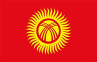 Молдобаев Дильмурат Молдобаевич Кыргызско-Российский Славянский университет специализированный (с углубленным изучением дисциплины) Бронзовая медаль34.Федоров Михаил Антонович Тюменский государственный университет специализированный (с углубленным изучением дисциплины) Бронзовая медаль35.Игнаткин Вячеслав Андреевич Волгодонский инженерно-технический институт - филиал Национального исследовательского ядерного университета "МИФИ" техника и технологии Бронзовая медаль36.Вовк Александр Игоревич Уральский федеральный университет имени первого Президента России Б.Н. Ельцина техника и технологии Бронзовая медаль37.Чепинога Сергей Викторович Санкт-Петербургский государственный университет специализированный (с углубленным изучением дисциплины) Бронзовая медаль38.Боташев Ахмат Назирович Карачаево-Черкесский государственный университет имени У.Д. Алиева специализированный (с углубленным изучением дисциплины) Бронзовая медаль39.Лаптев Владимир Станиславович Омский государственный технический университет техника и технологии Бронзовая медаль40.Каримов Равшан Азамович Поволжский государственный технологический университет техника и технологии Бронзовая медаль41.Ватанский Владимир Александрович Московский государственный строительный университет техника и технологии Бронзовая медаль42.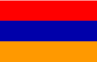 Маргарян Нарек Грачьевич Российско-Армянский (Славянский) университет специализированный (с углубленным изучением дисциплины) Бронзовая медаль43.Сергеев Эдуард Олегович Алтайский государственный технический университет им. И.И. Ползунова техника и технологии Бронзовая медаль